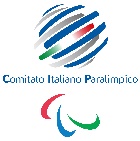 INFORMATIVA partecipanti “Premio Maglio”ex art. 13 e 14 del Regolamento (UE) 2016/679 (in seguito “GDPR”)Gentile, La informiamo che il Comitato Italiano Paralimpico (di seguito CIP), in qualità di Titolare del trattamento, tratterà – per le finalità e con le modalità di seguito riportate - i dati personali da Lei forniti, all’atto della compilazione della domanda di partecipazione al concorso di conferimento di un premio di laurea per l’anno accademico 2021/2022 intitolato alla memoria del Prof. Antonio Maglio. In particolare, verranno trattati i seguenti dati personali:a.	dati anagrafici e identificativi (nome, cognome e residenza);b.	dati di contatto (contatto telefonico, e-mail);c.	foto e video recanti l’immagine e/o la voce.1. Finalità e base giuridica del trattamento.1.1. Il trattamento dei dati di cui ai punti a) e b) è fondato sulla Sua richiesta di iscrizione al concorso “Premio Maglio” ed è finalizzato alla gestione della Sua partecipazione al concorso di cui sopra, al conseguente conferimento del premio di laurea e ai connessi adempimenti legali, regolamentari e statutari del CIP. Dunque, la base giuridica è individuabile nell’esecuzione di un contratto di cui l'interessato è parte e nell’adempimento di un obbligo legale al quale è soggetto il titolare del trattamento.1.2 Il trattamento dei dati personali, di cui al punto c) si fonda sul Suo consenso scritto ed è finalizzato alla realizzazione e alla diffusione di foto e video per finalità di informazione/promozione del concorso.2.  Natura del conferimento dei dati
2.1 Il conferimento dei dati di cui ai punti a) e b) è necessario per il perseguimento delle finalità di cui al par. 1.1  ed un Suo eventuale rifiuto di conferire tali dati comporta l’impossibilità di dare corso alla Sua domanda di partecipazione.2.2 Il conferimento dei dati di cui al punto c), per la finalità di cui al par. 1.2, è facoltativo, tuttavia, l’eventuale rifiuto di conferire tali dati comporta l’impossibilità di realizzare e diffondere le immagini e i video.3. Modalità del trattamento3.1 Il trattamento dei Suoi dati personali è realizzato con l’ausilio di supporti cartacei e/o mezzi elettronici con misure idonee a garantire la sicurezza e la riservatezza dei dati personali, volte ad evitarne l'accesso non autorizzato, la perdita o distruzione, nel rispetto di quanto previsto dal Capo II (Principi) e dal Capo IV (Titolare del trattamento e responsabile del trattamento) del GDPR.4. Ambito di comunicazione dei dati4.1 I suoi dati saranno comunicati ad Enti e Pubbliche Amministrazioni per fini di legge ed in generale a soggetti legittimati dalla legge a richiedere i dati. 4.2 Dei suoi dati personali può venirne altresì a conoscenza in qualità di “Autorizzato al trattamento” il personale appositamente nominato dal CIP, nonché quali Responsabili del trattamento, i soggetti che trattano i dati per conto del Titolare per l’adempimento delle finalità di cui alla presente informativa.4.3 Inoltre, i suoi dati anagrafici (nome e cognome) in qualità di vincitore del concorso, in conformità a quanto previsto all’interno del bando di concorso, saranno pubblicati all’interno del sito web del Comitato.5. Trasferimento dei dati all’estero.5.1 I dati personali sono conservati su server ubicati all’interno dell’Unione Europea. Resta in ogni caso inteso che il Titolare, ove si rendesse necessario, avrà facoltà di spostare i server anche extra-UE. In tal caso, il Titolare assicura sin d’ora che il trasferimento dei dati extra-UE avverrà in conformità alle disposizioni di legge applicabili ed in particolare quelle di cui al Titolo V del GDPR. oppure previa sottoscrizione di clausole contrattuali standard (standard contractual clauses) approvate ed adottate dalla Commissione Europea.5.2. Al di fuori delle ipotesi di cui al punto 5.1, i Suoi dati non saranno trasferiti extra–UE.6. Periodo di conservazione dei dati6.1 I Suoi dati personali saranno conservati per il periodo necessario al conseguimento delle finalità per i quali sono stati acquisiti, conformemente alle specifiche previsioni di legge e comunque non oltre 4 anni dal conseguimento della finalità, al termine del quale i suddetti dati saranno cancellati o resi anonimi.7. Titolare del trattamento7.1 Comitato Italiano ParalimpicoVia Flaminia Nuova, 83000191 Roma8. Responsabile della protezione dei dati 8.1 Il Comitato Paralimpico ha nominato il Responsabile della protezione dei dati, contattabile al seguente indirizzo e-mail: dpocip@pec.comitatoparalimpico.it 9. Diritti dell’interessatoIn qualità di interessato al trattamento dei dati personali, La informiamo che ha la possibilità di esercitare i diritti previsti dal GDPR, e precisamente:-	il diritto, ai sensi dell’art. 15, di ottenere la conferma che sia o meno in corso un trattamento di dati personali che La riguardano e, in tal caso, di ottenere l’accesso ai dati personali e alle seguenti informazioni: i) le finalità del trattamento ii) le categorie di dati personali in questione; iii) i destinatari o le categorie di destinatari a cui i dati personali sono stati o saranno comunicati, in particolare se paesi terzi o organizzazioni internazionali; iv) quando possibile, il periodo di conservazione dei dati personali previsto oppure, se non è possibile, i criteri utilizzati per determinare tale periodo; v) l’esistenza del diritto dell’interessato di chiedere al Titolare del trattamento la rettifica o la cancellazione dei dati personali o la limitazione del trattamento o di opporsi al loro trattamento; vi) il diritto di proporre reclamo a un’autorità di controllo, ai sensi degli artt. 77 ss. del GDPR; vii) il diritto di revocare il proprio consenso in qualsiasi momento, ai sensi dell’art. 7 del GDPR; viii) qualora i dati personali non siano raccolti presso l’interessato, tutte le informazioni disponibili sulla loro origine; ix) l’esistenza di un processo decisionale automatizzato, compresa la profilazione di cui all’articolo 22, paragrafi 1 e 4 del GDPR, e, almeno in tali casi, informazioni significative sulla logica utilizzata, nonché l’importanza e le conseguenze previste di tale trattamento per l’Interessato; x) il diritto di essere informato dell’esistenza di garanzie adeguate ai sensi dell’articolo 46 del GDPR relative al trasferimento, qualora i dati personali siano trasferiti a un paese terzo o a un’organizzazione internazionale;-	l’interessato avrà altresì (ove applicabile) la possibilità di esercitare i diritti di cui agli artt. 16-21 del GDPR (diritto di rettifica, diritto all’oblio, diritto di limitazione di trattamento, diritto alla portabilità dei dati personali, diritto di opposizione).La informiamo che il Titolare del trattamento si impegna a rispondere alle Sue richieste al più tardi entro un mese dal ricevimento della richiesta. Tale termine potrà essere prorogato di due mesi, se necessario, tenuto conto della complessità o numerosità delle richieste pervenute. Tali diritti possono essere esercitati attraverso specifica istanza da indirizzare tramite raccomandata al Titolare del trattamento o mail all’indirizzo: dpocip@pec.comitatoparalimpico.it.DICHIARAZIONE DI CONSENSO AL TRATTAMENTO DI DATI PERSONALI AI SENSI DEL Regolamento UE 2016/679 (GDPR)Il/La sottoscritto/a _______________________________________________, letta attentamente e consapevolmente l’informativa che precede ed esaustivamente informato/a sui diritti previsti dal GDPR,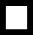  presta il consenso                                                          non presta il consensoal trattamento dei dati personali di cui alla lett. c) per la finalità specificate al punto 1.2 dell’informativa privacy, ossia per la realizzazione e la diffusione di foto e video per finalità di informazione/promozione del concorso.       Luogo e data ____________________                                       Firma _________________________________